9th-12th Supplies 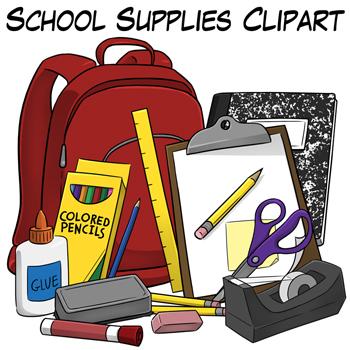 Miss Hackett’s classes:Access to your NDCS Google DriveBibleEnglish/Literature: Binder (1.5-2 inches); notebook/note paperHistory/Government/Social Studies: Binder, (1.5-2 inches)notebook/notepaperindex cards (3x5 inches)pencil box items: pencils, pens, highlighters, correction tape, colored pencils, markers, etc.Grades 9-10 students will also require an additional binder (1.5-2 inches) for the Humanities electiveMrs. Lazzarevich’s classes:Binder with paperCalculatorRulerPencilsMrs. Kessler’s classes:Binder with paperMrs. Miller’s SpanishBinderPencilsHighlightersNotecards